О создании дополнительных платных образовательных услуг  и об утверждении режима  работы, графика проведения занятий  в порядке оказания дополнительных платных образовательных услуг на 2020-2021 учебный год   На основании анализа запросов учащихся и их родителей (законных представителей) в области дополнительного образования, договоров об оказании платных дополнительных образовательных услуг, в соответствии с законом РФ № 273 от 29.12.2012 г.  «Об образовании» в РФ, Законом РФ «О защите прав потребителей», Постановлением правительства Российской Федерации «Об утверждении  правил образовательных услуг» от 15 августа . № 706, Лицензией  на право ведения образовательной деятельности от 09.11.2011г. серия 02 №001848, тарифами на платные образовательные услугиПРИКАЗЫВАЮ:1.Организовать  в  2020 – 2021 учебном году  в МАОУ «Гимназия №4» городского округа город Стерлитамак РБ  дополнительные платные образовательные услуги на основании индивидуальных Договоров с родителями (законными представителями) учащихся.2. Утвердить перечень дополнительных платных образовательных услуг:Обучающие курсы, группа развития для детей дошкольного возраста;3. Образовательные услуги реализовать по следующим образовательным программам:1)  Дополнительная образовательная программа по подготовке к обучению в гимназии «Школа раннего развития «Маленький гений» для детей 4-7 лет.  В случае внесения изменений  перечень подлежит повторному утверждению.4. Утвердить годовой календарный график по оказанию дополнительных платных образовательных услуг на 2020– 2021учебный год.5.Утвердить тарификационный список педагогических работников и обслуживающего персонала, осуществляющих дополнительные услуги.6.  Распределить функциональные обязанности между сотрудниками следующим образом:1) Заместитель  директора  Сайфуллина Л.Р. осуществляет контроль и руководство платными образовательными услугами:- оказание методической и организационной помощи педагогическим работникам в разработке и реализации программ дополнительного образования по направлениям их профессиональной деятельности;- контроль качества проведения занятий в рамках предоставления дополнительных платных образовательных услуг;- расстановка педагогических кадров;- работа с родителями;- составление табеля учета рабочего времени. -осуществление организационно-правового сопровождения, - комплектование классов и групп;- ведение бухгалтерской документации- ведение кассовой документации.3)  Учителя-предметники: - разработка учебных программ;- проведение занятий с повышенной ответственностью и эффективностью;- ведение журнала учета проведенных занятий.4) Секретарь:- проведение финансовой сверки;- подготовка бланков заявлений и квитанций;- ведение «Книги продаж»;- распечатка договоров, квитанций- набор текстов раздаточного материала.5) Уборщик служебных помещений:- содержание классных комнат, коридора согласно санитарно-гигиеническим требованиям.7.Утвердить следующий график проведения занятий дополнительных платных образовательных услуг в школе раннего развития «Маленький гений» в 2020 – 2021 учебном году8. Сформировать следующие группы:Группа  1. «Маленький гений»Барменков Владимир Воробьёв МатвейГалееваСафия Денисов Захар Иванов Даниил Иванова Анна Касьянова Анастасия Китаева Дарья Куликова Карина Павлова ЕвгенияПарикин АлексейРодионова ВикторияГруппа  2. «Маленький гений»Салимзянов АмирСиразетдинов Амир Спиридонова Валерия Фёдоров Арсений Филатов Михаил Хайруллин Рамазан Яковлева КаринаАлександров НикитаАфанасьев АрсенийАхметшин АнварВалеев СамирВикторов ИльяГруппа  3. «Маленький гений»Григорьева АлисаКадыров РодионКомиссаренко КираЛемдясов ЕгорНиязгулова АринаПлеханов РоманПримак Дарья Сафаргулов РасулСоколова НикаТарасов МатвейТерновой МатвейХисамутдиновАйварГруппа  4. «Маленький гений»1.Аннаев Сулейман2.Банникова Дарья3.Батталов Максим4.Блиновских Николай5.Брусенцова Арина6.Галиева Ирина7.Гизатуллин Роман8.Ерофеев Александр9.Кайбышев Данила10.Каримов Амир11Королёва Виктория12Куликов ДмитрийГруппа  5. «Маленький гений»1.Кучер Мария2.Олешко Вероника3.Рафиков Алан4.Ткаченко Роман5.Ушков Никита6.Хабибуллина Элина7.Хабиров Данис8.Хамидуллин Эмиль9.ШариповаАмели10.Ямилова Рита11.Яночкин Егор12.ЯппаровРадмирГруппа  6. «Маленький гений»1.Абдуллина Диана                2.Абдулова Тамила3.Байрамова Аэлита4.Бородина Полина5.Вафиев Урал6.Галикеев Тамерлан7.Дьяконова Вероника8.ЖанхарянНазани9.Замула Мирослав10.Исангильдин Искандер11.Коваленко Полина12.Ларионова АнастасияГруппа  7. «Маленький гений» 1.Левадная Евдокия2.Никольский Данил3.Ситаненко Кира4.ТятигачевДенислам5.Филатов Никита6.Филиппов Илья7.ХисамовДаниль8.Шарипова Лейла9.Мухаметкулова Элина10.Яценко Анастасия11.Малышева Варвара10. Контроль за исполнением приказа возложить на заместителя директора Сайфуллину Л.Р.Директор                                 И.А.СилантьеваБашҡортостан Республикаһы                                                        Стәрлетамаҡ ҡалаһыҡала округыныңмуниципаль автономиялыдөйөм белем биреүучреждениеһы« 4-се гимназия»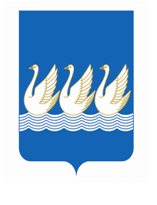 Муниципальное автономное общеобразовательноеучреждение«Гимназия №4»городского округагород СтерлитамакРеспублики БашкортостанБОЙОРОҠ                                                                                                                                                                                                                                                                                                                                                                                                                                                                                                                                                                                                                                                                                                                                                                                                                                                                                                                                                                                                                                                                                                                                                                                                                                                                                                                                                                                                                                                                                                                                                                                                                                                                                                                                                                                                                                                                                                                                                                                                                                                                                                                                                                                                                                                                                                                                                                                                                                                                                                                                                                                                                                                                                                                                                                                                                                                                                                                                                                                                                                                                                                                                                                                                                                                                                                                                                                                                                                                                                                                                                                                                                                                                                                                                                                                                                                                                                                                                                                                                                                                                                                                                                                                                                                                                                                                                                                                                                                                                                                                                                                                                                                                                                                                                                                                                                                                                                                                                                                                                                                                                                                                                                                                                                                                                                                                                                                                                                                                                                                                                                                                                                                                                                                                                                                                                                                                                                                                                                                                                                                                                                                                                                                                                                                                                                                                                                                                                                                                                                                                                                                                                                                                                                                                                                                                                                                                                                                                                                                                                                                                                                                                                                                                                                                                                                                                                                                                                                                                                                                                                                                                                                                                                                                                                                                                                                                                                                                                                                                                                                                                                                                                                                                                                                                                                                                                                                                                                                                                                                                                                                                                                                                                                                                                                                                                                                                                                                                                                                                                                                                                                                                                                                                                                                                                                                                                                                                                                                                                                                                                                                                                                                                                                                                                                                                                                                                                                                                                                                                                                                                                                                                                                                                                                                                                                                                                                                                                                                                                                                                                                                                                                                                                                                                                                                                                                                                                                                                                                                                                                                                                                                                                                                                                                                                                                                                                                                                                                                                                                                                                                                                                                                                                                                                                                                                                                                                                                                                                                                                                                                                                                                                                                                                                                                                                                                                                                                                                                                                                                                                                                                                                                                                                                                                                                                                                                                                                                                                                                                                                                                                                                                                                                                                                                                                                                                                                                                                                                                                                                                                                                                                                                                                                                                                                                                                                                                                                                                                                                                                                                                                                                                                                                                                                                                                                                                                                                                                                                                                                                                                                                                                                                                                                                                                                                                                                                                                                                                                                                                                                                                                                                                                                                                                                                                                                                                                                                                                                                                                                                                                                                                                                                                                                                                                                                                                                                                                                                                                                                                                                                                                                                                                                                                                                                                                                                                                                                                                                                                                                                                                                                                                                                                                                                                                                                                                                                                                                                                                                                                                                                                                                                                                                                                                                                                                                                                                                                                                                                                                                                                                                                                                                                                                                                                                                                                                                                                                                                                                                                                                                                                                                                                                                                                                                                                                                                                                                                                                                                                                                                                                                                                                                                                                                                                                                                                                                                                                                                                                                                                                                                                                                                                                                                                                                                                                                                                                                                                                                                                                                                                                                                                                                                                                                                                                                                                                                                                                                                                                                                                                                                                                                                                                                                                                                                                                                                                                                                                                                                                                                                                                                                                                                                                                                                                                                                                                                                                                                                                                                                                                                                                                                                                                                                                                                                                                                                                                                                                                                                                                                                                                                                                                                                                                                                                                                                                                                                                                                                                                                                                                                                                                                                                                                                                                                                                                                                                                                                                                                                                                                                                                                                                                                                                                                                                                                                                                                                                                                                                                                                                                                                                                                                                                                                                                                                                                                                                                                                                                                                                                                                                                                                                                                                                                                                                                                                                                                                                                                                                                                                                                                                                                                                                                                                                                                                                                                                                                                                                                                                                                                                                                                                                                                                                                                                                                                                                                                                                                                                                                                                                                                                                                                                                                                                                                                                                                                                                                                                                                                                                                                                                                                                                                                                                                                                                                                                                                                                                                                                                                                                                                                                                                                                                                                                                                                                                                                                                                                                                                                                                                                                                                                                                                                                                                                                                                                                                                                                                                                                                                                                                                                                                                                                                                                                                                                                                                                                                                                                                                                                                                                                                                                                                                                                                                                                                                                                                                                                                                                                                                                                                                                                                                                                                                                                                                                                                                                                                                                                                                                                                                                                                                                                                                                                                                                                                                                                                                                                                                                                                                                                                                                                                                                                                                                                                                                                                                                                                                                                                                                                                                                                                                                                                                                                                                                                                                                                                                                                                                                                                                                                                                                                                                                                                                                                                                                                                                                                                                                                                                                                                                                                                                                                                                                                                                                                                                                                                                                                                                                                                                                                                                                                                                                                                                                                                                                                                                                                                                                                                                                                                                                                                                                                                                                                                                                                                                                                                                                                                                                                                                                                                                                                                                                                                                                                                                                                                                                                                                                                                                                                                                                                                                                                                                                                                                                                                                                                                                                                                                                                                                                                                                                                                                                                                                                                                                                                                                                                                                                                                                                                                                                                                                                                                                                                                                                                                                                                                                                                                                                                                                                                                                                                                                                                                                                                                                                                                                                                                                                                                                                                                                                                                                                                                                                                                                                                                                                                                                                                                                                                                                                                                                                                                                                                                                                                                                                                                                                                                                                                                                                                                                                                                                                                                                                                                                                                                                                                                                                                                                                                                                                                                                                                                                                                                                                                                                                                                                                                                                                                                                                                                                                                                                                                                                                                                                                                                                                                                                                                                                                                                                                                                                                                                                                                                                                                                                                                                                                                                                                                                                                                                                                                                                                                                                                                                                                                                                                                                                                                                                                                                                                                                                                                                                                                                                                                                                                                                                                                                                                                                                                                                                                                                                                                                                                                                                                                                                                                                                                                                                                                                                                                                                                                                                                                                                                                                                                                                                                                                                                                                                                                                                                                                                                                                                                                                                                                                                                                                                                                                                                                                                                                                                                                                                                                                                                                                                                                                                                                                                                                                                                                                                                                                                                                                                                                                                                                                                                                                                                                                                                                                                                                                                                                                                                                                                                                                                                                                                                                                                                                                                                                                                                                                                                                                                                                                                                                                                                                                                                                                                                                                                                                                                                                                                                                                                                                                                                                                                                                                                                                                                                                                                                                                                                                                                                                                                                                                                                                                                                                                                                                                                                                                                                                                                                                                                                                                                                                                                                                                                                                                                                                                                                                                                                                                                                                                                                                                                                                                                                                                                                                                                                                                                                                                                                                                                                                                                                                                                                                                                                                                                                                                                                                                                                                                                                                                                                                                                                                                                                                                                                                                                                                                                                                                                                                                                                                                                                                                                                                                                                                                                                                                                                                                                                                                                                                                                                                                                                                                                                                                                                                                                                                                                                                                                                                                                                                                                                                                                                                                                                                                                                                                                                                                                                                                                                                                                                                                                                                                                                                                                                                                                                                                                                                                                                                                                                                                                                                                                                                                                                                                                                                                                                                                                                                                                                                                                                                                                                                                                                                                                                                                                                                                                                                                                                                                                                                                                                                                                                                                                                                                                                                                                                                                                                                                                                                                                                                                                                                                                                                                                                                                                                                                                                                                                                                                                                                                                                                                                                                                                                                                                                                                                                                                                                                                                                                                                                                                                                                                                                                                                                                                                                                                                                                                                                                                                                                                                                                                                                                                                                                                                                                                                                                                                                                                                                                                                                                                                                                                                                                                                                                                                                                                                                                                                                                                                                                                                                                                                                                                                                                                                                                                                                                                                                                                                                                                                                                                                                                                                                                                                                                                                                                                                                                                                                                                                                                                                                                                                                                                                                                                                                                                                                                                                                                                                                                                                                                                                                                                                                                                                                                                                                                                                                                                                                                                                                                                                                                                                                                                                                                                                                                                                                                                                                                                                                                                                                                                                                                                                                                                                                                                                                                                                                                                                                                                                                                                                                                                                                                                                                                                                                                                                                                                                                                                                                                                                                                                                                                                                                                                                                                                                                                                                                                                                                                                                                                                                                                                                                                                                                                                                                                                                                                                                                                                                                                                                                                                                                                                                                                                                                                                                                                                                                                                                                                                                                                                                                                                                                                                                                                                                                                                                                                                                                                                                                                                                                                                                                                                                                                                                                                                                                                                                                                                                                                                                                                                                                                                                                                                                                                                                                                                                                                                                                                                                                                                                                                                                                                                                                                                                                                                                                                                                                                                                                                                                                                                                                                                                                                                                                                                                                                                                                                                                                                                                                                                                                                                                                                                                                                                                                                                                                                                                                                                                                                                                                                                                                                                                                                                                                                                                                                                                                                                                                                                                                                                                                                                                                                                                                                                                                                                                                                                                                                                                                                                                                                                                                                                                                                                                                                                                                                                                                                                                                                                                                                                                                                                                                                                                                                                                                                                                                                                                                                                                                                                                                                                                                                                                                                                                                                                                                                                                                                                                                                                                                                                                                                                                                                                                                                                                                                                                                                                                                                                                                                                                                                                                                                                                                                                                                                                                                                                                                                                                                                                                                                                                                                                                                                                                                                                                                                                                                                                                                                                                                                                                                                                                                                                                                                                                                                                                                                                                                                                                                                                                                                                                                                                                                                                                                                                                                                                                                                                                                                                                                                                                                                                                                                                                                                                                                                                                                                                                                                                                                                                                                                                                                                                                                                                                                                                                                                                                                                                                                                                                                                                                                                                                                                                                                                                                                                                                                                                                                                                                                                                                                                                                                                                                                                                                                                                                                                                                                                                                                                                                                                                                                                                                                                                                                                                                                                                                                                                                                                                                                                                                                                                                                                                                                                                                                                                                                                                                                                                                                                                                                                                                                                                                                                                                                                                                                                                                                                                                                                                                                                                                                                                                                                                                                                                                                                                                                                                                                                                                                                                                                                                                                                                                                                                                                                                                                                                                                                                                                                                                                                                                                                                                                                                                                                                                                                                                                                                                                                                                                                                                                                                                                                                                                                                                                                                                                                                                                                                                                                                                                                                                                                                                                                                                                                                                                                                                                                                                                                                                                                                                                                                                                                                                                                                                                                                                                                                                                                                                                                                                                                                                                                                                                                                                                                                                                                                                                                                                                                                                                                                                                                                                                                                                                                                                                                                                                                                                                                                                                                                                                                                                                                                                                                                                                                                                                                                                                                                                                                                                                                                                                                                                                                                                                                                                                                                                                                                                                                                                                                                                                                                                                                                                                                                                                                                                                                                                                                                                                                                                                                                                                                                                                                                                                                                                                                                                                                                                                                                                                                                                                                                                                                                                                                                                                                                                                                                                                                                                                                                                                                                                                                                                                                                                                                                                                                                                                                                                                                                                                                                                                                                                                                                                                                                                                                                                                                                                                                                                                                                                                                                                                                                                                                                                                                                                                                                                                                                                                                                                                                                                                                                                                                                                                                                                                                                                                                                                                                                                                                                                                                                                                                                                                                                                                                                                                                                                                                                                                                                                                                                                                                                                                                                                                                                                                                                                                                                                                                                                                                                                                                                                                                                                                                                                                                                                                                                                                                                                                                                                                                                                                                                                                                                                                                                                                                                                                                                                                                                                                                                                                                                                                                                                                                                                                                                                                                                                                                                                                                                                                                                                                                                                                                                                                                                                                                                                                                                                                                                                                                                                                                                                                                                                                                                                                                                                                                                                                                                                                                                                                                                                                                                                                                                                                                                                                                                                                                                                                                                                                                                                                                                                                                                                                                                                                                                                                                                                                                                                                                                                                                                                                                                                                                                                                                                                                                                                                                                                                                                                                                                                                                                                                                                                                                                                                                                                                                                                                                                                                                                                                                                                                                                                                                                                                                                                                                                                                                                                                                                                                                                                                                                                                                                                                                                                                                                                                                                                                                                                                                                                                                                                                                                                                                                                                                                                                                                                                                                                                                                                                                                                                      «   17     »           09             2020 й.277Приказ«      »                2020 г.Название специальных учебных курсовПродолжительность I полугодияШкола раннего развития «Маленький гений»01.10.2020 – 12.12.2020 г.(11 учебных недель)№Ф.И.О.ДолжностьОбразованиеКатегорияСтаж работыНагрузка (в неделю)сентябрь-ноябрьНагрузка (в неделю) декабрьСайфуллина Л. Р.УчительВысшееВысшая3036Гордопольцева М.М.УчительВысшееВысшая3648Громова Н.Д.УчительВысшееВысшая3648Мусина И.Е.УчительВысшееВысшая2948Юсупова Г.Х.УчительВысшееПервая2848Викторова Н. Ф.УчительВысшееВысшая2136Морозова Е.Ю.УчительВысшее 1136Сафина Л.И.УчительВысшееВысшая181,53Бекренёва С.В.Педагог -психологВысшееВысшая202,55Сайфуллина Л.Р.Замести-тельдиректораВысшееВысшая 4Стяжкина С.Л.Секретарь учебной частиПетрова Л.В.Уборщик служебных помещенийДень неделиДень неделиДень неделиСуббота (сентябрь –декабрь)Суббота (сентябрь –декабрь)Суббота (сентябрь –декабрь)Суббота (сентябрь –декабрь)Суббота (сентябрь –декабрь)№ гр.№ каб.Ф.И.О. учителя10.00-10.2510.30-10.5511.00-11.2511.30-11.5512.00-12.251210Сайфуллина Л.Р.Развитие речиМатематика, логикаАнглийский  языкИзо/технологияРитмика/музыка2211Гордопольцева М.М.Изо/технологияРитмика/музыкаРазвитие речиМатематика, логикаАнглийский  язык3213Громова Н.Д.Математика, логикаРазвитие речиРитмика/музыкаАнглийский  язык Изо/технология4313Мусина И.Е.Английский  языкИзо/технологияМатематика, логикаРитмика/музыкаРазвитие речи5110Юсупова Г.Х.Развитие речиАнглийский  языкМатематика, логикаИзо/технологияРитмика/музыка6315Викторова Н. Ф.Ритмика/музыкаРазвитие речиАнглийский  языкМатематика, логикаИзо/технология7212Морозова Е.Ю.Изо/технологияМатематика, логикаРазвитие речиРитмика/музыкаАнглийский  язык День неделиДень неделиДень неделиПонедельник(декабрь)Понедельник(декабрь)Понедельник(декабрь)Понедельник(декабрь)Понедельник(декабрь)№ гр.№ каб.Ф.И.О. учителя17.00-17.2517.30-17.5518.00-18.2518.30-18.5519.00-19.251210Сайфуллина Л.Р.Развитие речиМатематика, логикаАнглийский  языкИзо/технологияРитмика/музыка2211Гордопольцева М.М.Изо/технологияРитмика/музыкаРазвитие речиМатематика, логикаАнглийский  язык3213Громова Н.Д.Математика, логикаРазвитие речиРитмика/музыкаАнглийский  язык Изо/технология4313Мусина И.Е.Английский  языкИзо/технологияМатематика, логикаРитмика/музыкаРазвитие речи5110Юсупова Г.Х.Развитие речиАнглийский  языкМатематика, логикаИзо/технологияРитмика/музыка6315Викторова Н. Ф.Ритмика/музыкаРазвитие речиАнглийский  языкМатематика, логикаИзо/технология7212Морозова Е.Ю.Изо/технологияМатематика, логикаРазвитие речиРитмика/музыкаАнглийский  язык 